Veritas High SchoolEnglish 10: World Literature02/20/2015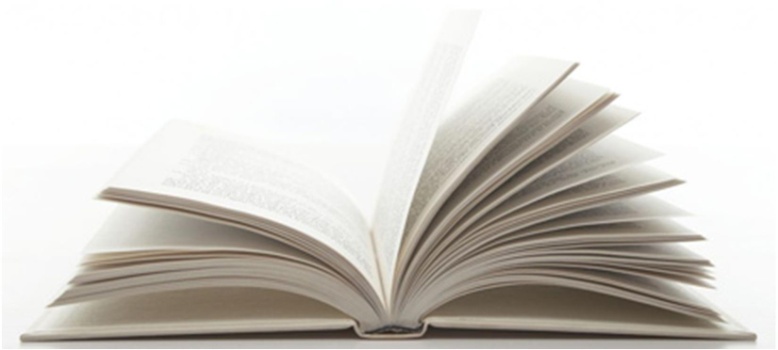 To the Parents/Guardians of ____________________________________________________,	We will be doing Literature Circles for the months of February and March.  Here is what you need to know:All students will be assigned a reading group of about three to five students. Each reading group will be assigned a novel to read; these novels have been chosen for them according to their reading levels (Lexile scores) and reading interests.Your child will be reading __________________________________________________The students will be borrowing their novels, and should be carrying the books with them between home and school. If their novel is lost, stolen, or damaged, the student will be responsible for getting a new book.We will be reading, discussing, and completing a variety of activities with our books in class every day. MOST of their reading should be happening at home, although we will have 15-20 minutes of silent reading every day. We have a total of four weeks to complete the books. Your child and his/her group will be responsible for scheduling their readings; the students should be reading the pages that they have assigned themselves.  Feel free to check their schedules for yourself. It would be excellent if students stayed on this schedule and did not fall behind or read ahead.We will begin reading these novels today!  If you have any questions or concerns, call me at 414-389-5566 or email me at jneman@seedsofhealth.org.Parent/Guardian Signature:______________________________________________________________________________